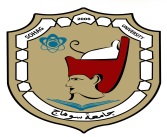 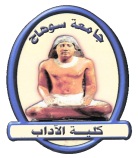 نموذج  رقم (10)	جامعة سوهاج كلية الآداب  – قسم الدراسات اليونانية واللاتينية        (   توصيف مقرر دراسي   )التاريخ :        أستاذ المادة                                                                                      رئيس القسم  (أ.د/ طه محمد زكي عبد المعطي)                                                                (أ.د. كريم مصلح صالح)                       نموذج  رقم (10)	جامعة سوهاج كلية الآداب  – قسم الدراسات اليونانية واللاتينية         (   توصيف مقرر دراسي   )التاريخ :        أستاذ المادة                                                                                    رئيس القسم   (أ.د/ طه محمد زكي عبد المعطي)                                                              (أ.د. كريم مصلح صالح)                       نموذج  رقم (10)	جامعة سوهاج كلية الآداب  – قسم الدراسات اليونانية واللاتينية        (   توصيف مقرر دراسي   )التاريخ :        أستاذ المادة                                                                                      رئيس القسم  (أ.د/ طه محمد زكي عبد المعطي)                                                                (أ.د. كريم مصلح صالح)                       نموذج  رقم (10)	جامعة سوهاج كلية الآداب  – قسم الدراسات اليونانية واللاتينية        (   توصيف مقرر دراسي   )التاريخ :        أستاذ المادة                                                                                      رئيس القسم  (أ.د/ طه محمد زكي عبد المعطي)                                                                (أ.د. كريم مصلح صالح)                       1- بيانات المقرر 1- بيانات المقرر 1- بيانات المقرر الرمز الكودى : Class 314إسم المقرر : اللغة الإيطالية (5)الفرقة /  الثالثةالتخصص : الدراسات اليونانية واللاتينيةعدد الوحدات الدراسية : نظري: 2         عملي: -عدد الوحدات الدراسية : نظري: 2         عملي: -2- هدف المقرر :بنهاية هذا المقرر يجب أن يكون الطالب قادرا على :التعرف على زمن الماضي القريب المبني للمعلوم (التكوين – الكلمات الدالة عليه).التعرف على أشكال اسم المفعول القياسية وغير القياسية.التمييز بين مجموعات الأفعال القياسية، وإتقان طريقة تصريفها في زمن الماضي القريب المبني للمعلوم.اتقان تصريف الأفعال غير القياسية في زمن الماضي القريب المبني للمعلوم.التعرف على زمن الماضي المستمر المبني للمعلوم (التكوين – الكلمات الدالة عليه).التمييز بين مجموعات الأفعال القياسية، وإتقان طريقة تصريفها في زمن الماضي المستمر المبني للمعلوم.اتقان تصريف الأفعال غير القياسية في زمن الماضي المستمر المبني للمعلوم.التعرف علي استخدامات زمن الماضي المستمر وطرق توظيفه في الجمل المركبة.التعرف على مراتب التفضيل: (أفعل التفضيل – مبالغة التفضيل – مبالغة التفضيل المطلقة) من حيث (التكوين – وطرق التوظيف في الجمل البسيطة والمركبة). التعرف علي صيغة الأمر من حيث الصياغة سواء للأفعال القياسية أو غير القياسية.التعرف علي صيغة النهي من حيث الصياغة سواء للأفعال القياسية أو غير القياسية.التعرف على زمن المستقبل البسيط المبني للمعلوم (التكوين – الكلمات الدالة عليه).التمييز بين مجموعات الأفعال القياسية، وإتقان طريقة تصريفها في زمن المستقبل البسيط المبني للمعلوم.اتقان تصريف الأفعال غير القياسية في زمن المستقبل البسيط المبني للمعلوم. التعرف على بعض المواقف اليومية وطريقة توظيفها.3- المستهدف من تدريس المقرر : بنهاية هذا المقرر يجب أن يكون الطالب قادرا على أن:3- المستهدف من تدريس المقرر : بنهاية هذا المقرر يجب أن يكون الطالب قادرا على أن:أ- المعلومات والمفاهيم :- زمن الماضي القريب المبني للمعلوم (التكوين – الكلمات الدالة عليه).2- صور اسم المفعول القياسية وغير القياسية.3-  تصريف مجموعات الأفعال القياسية في زمن الماضي القريب المبني للمعلوم.4-  تصريف الأفعال غير القياسية في زمن الماضي القريب المبني للمعلوم.5-  زمن الماضي المستمر المبني للمعلوم (التكوين – الكلمات الدالة عليه).6- تصريف مجموعات الأفعال القياسية في زمن الماضي المستمر المبني للمعلوم.7- تصريف الأفعال غير القياسية في زمن الماضي المستمر المبني للمعلوم.8-  استخدامات زمن الماضي المستمر وطرق توظيفه في الجمل المركبة.9-  مراتب التفضيل: (أفعل التفضيل – مبالغة التفضيل – مبالغة التفضيل المطلقة) من حيث (التكوين – وطرق التوظيف في الجمل البسيطة والمركبة).10- صور صيغة الأمر في الأفعال القياسية وغير القياسية.11- صور صيغة النهي في الأفعال القياسية أو غير القياسية.12- زمن المستقبل البسيط المبني للمعلوم (التكوين – الكلمات الدالة عليه).13- تصريف الأفعال القياسية في زمن المستقبل البسيط المبني للمعلوم.14- تصريف الأفعال غير القياسية في زمن المستقبل البسيط المبني للمعلوم.      15- دراسة بعض المواقف اليومية وطريقة توظيفها.ب- المهارات الذهنية :1- أن يكتسب الطالب القدرة على التمييز بين أزمنة الفعل المختلفة وبالتالي تنمية تفكيره الذهني.2- أن يستوعب الطالب أنماط الأفعال المختلفة وطريقة توظيفها بين مفردات الحياة اليومية.3- أن يمتلك الطالب خاصية الباحث اللغوي في تفسير المعلومات وربطها من خلال قراءة النصوص في شتى المجالات.4- تنمية التفكير اللغوي الإيجابي لدى الطلاب.5- أن يتمتع الطالب بحالة التأهب والحس اللغوي المستمر للظواهر اللغوية المتعددة والمتجددة.ج- المهارات المهنية:1- أن يكتسب الطالب القدرة على قراءة النص قراءة سليمة.2- أن يكتسب الطالب مهارات البحث العلمي اللغوي.3- أن يكتسب الطالب القدرة علي تجميع المعلومات من خلال قرائته لنص معين.4- أن يكتسب الطالب القدرة على تحليل المعلومات المشتمل عليها النص.5- أن يتولد لدى الطالب الخبرة في التعرف علي التركيبات اللغوية المختلفة والمتعددة.6- أن يكتسب الطالب القدرة في التعامل مع التدريبات اللغوية المختلفة في مواقف متعددة. د- المهارات العامة                                                                                                                                                                                                                                                 1- أن يكتسب الطالب مهارات التعليم الفعال.2- أن يكتسب الطالب بعض المهارات اللغوية من خلال الحاسب الآلي.3- أن يكتسب الطالب روح العمل الجماعي من خلال بعض الممارسات اللغوية.4- أن يكتسب الطالب مهارات المشاركة الإيجابية من خلال بعض التدريبات اللغوية.5- أن يكتسب الطالب مهارات مواجهة بعض المشكلات اللغوية في المواقف المختلفة وكيفية حلها.6- أن يكتسب الطالب القدرة على استخدام ما تعلمه في مواقف جديدة.7- أن يكتسب الطالب القدرة علي تقييم بعض النصوص من الناحية اللغوية في ضوء ما درس من قواعد وأسس لغوية.4- محتوى المقرر :1- زمن الماضي القريب المبني للمعلوم (التكوين – الكلمات الدالة عليه).2- صور اسم المفعول القياسية وغير القياسية.3-  تصريف مجموعات الأفعال القياسية في زمن الماضي القريب المبني للمعلوم.4-  تصريف الأفعال غير القياسية في زمن الماضي القريب المبني للمعلوم.5-  زمن الماضي المستمر المبني للمعلوم (التكوين – الكلمات الدالة عليه).6- تصريف مجموعات الأفعال القياسية في زمن الماضي المستمر المبني للمعلوم.7- تصريف الأفعال غير القياسية في زمن الماضي المستمر المبني للمعلوم.8-  استخدامات زمن الماضي المستمر وطرق توظيفه في الجمل المركبة.9-  مراتب التفضيل: (أفعل التفضيل – مبالغة التفضيل – مبالغة التفضيل المطلقة) من حيث (التكوين – وطرق التوظيف في الجمل البسيطة والمركبة).10- صور صيغة الأمر في الأفعال القياسية وغير القياسية.11- صور صيغة النهي في الأفعال القياسية أو غير القياسية.12- زمن المستقبل البسيط المبني للمعلوم (التكوين – الكلمات الدالة عليه).13- تصريف الأفعال القياسية في زمن المستقبل البسيط المبني للمعلوم.14- تصريف الأفعال غير القياسية في زمن المستقبل البسيط المبني للمعلوم.15- دراسة بعض المواقف اليومية وطريقة توظيفها.5- أساليب التعليم والتعلم :1- أساليب التعليم والتعلم التقليدية (المحاضرة والإلقاء).2- أساليب التعليم والتعلم غير التقليدية:أ- التعليم النشط.ب- التعليم الذاتي.جـ- التعليم الإلكتروني6- أساليب التعليم والتعلم للطلاب ذوى القدرات المحدودة :     لا يوجد                    7- تقويم الطلاب :                                                                  7- تقويم الطلاب :                                                                  أ- الأساليب المستخدمة 1- اختبارات دورية شفهية وتحريرية (أثناء الفصل الدراسي).2- اختبار ميدتيرم.3- اختبار نهاية الفصل الدراسي.ب- التوقيت 1- اختبار الميدتيرم: (ساعة).2- اختبار نهاية الفصل الدراسي: ( ثلاث ساعات).ج- توزيع الدرجات1- (10 درجة نشاط).2- (10 درجة – امتحان ميدتيرم).3- (80 درجة – امتحان نهاية الفصل الدراسي).8- قائمة الكتب الدراسية والمراجع :8- قائمة الكتب الدراسية والمراجع :أ- مذكراتRichard Olly, Italian Short Stories for beginners, London 2014.Angelo Chiuchiù, in italiano, grammatica italiana per stranieri, corso multimediale di lingua e civilità, livello elementare avanzato, (Ed. Guerra), Perugia 1995.Sylvia Lymbery, Italian Complete Course For beginners, Routledge, London and New York 2005. Franca Merlonghi, Joseph A. Tursi, Oggi in Italia, First Course In Italian, Ninth Edition, State University of New York, Boston College 2012.ب- كتب ملزمةج- كتب مقترحةد- دوريات علمية أو نشرات .... إلخ1- بيانات المقرر 1- بيانات المقرر 1- بيانات المقرر الرمز الكودى : Class 313إسم المقرر : ترجمة من اللاتينية وإليهاالفرقة /  الثالثةالتخصص : الدراسات اليونانية واللاتينيةعدد الوحدات الدراسية: نظري: 4            عملي: -عدد الوحدات الدراسية: نظري: 4            عملي: -2- هدف المقرر :بنهاية هذا المقرر يجب أن يكون الطالب قادرا على :التعرف على ترجمة الأزمنة الأولية المبنية للمعلوم: (المضارع – الماضي المستمر - المستقبل) من اللاتينية وإليها.التدريب على ترجمة الأزمنة الأولية المبنية للمعلوم من اللاتينية وإليها.التعرف على ترجمة الأزمنة الثانوية المبنية للمعلوم: (الماضي التام – الماضي الأتم – المستقبل القريب) من اللاتينية وإليها.التدريب على ترجمة الأزمنة الثانوية المبنية للمعلوم من اللاتينية وإليها.التعرف على ترجمة الأزمنة الأولية المبنية للمجهول: (المضارع – الماضي المستمر - المستقبل) من اللاتينية وإليها.التدريب على ترجمة الأزمنة الأولية المبنية للمجهول من اللاتينية وإليها.التعرف على ترجمة الأزمنة الثانوية المبنية للمجهول: (الماضي التام – الماضي الأتم – المستقبل القريب) من اللاتينية وإليها.التدريب على ترجمة الأزمنة الثانوية المبنية للمجهول من اللاتينية وإليها.التعرف على ترجمة اسم الفاعل من اللاتينية وإليها.التدريب على ترجمة اسم الفاعل من اللاتينية وإليها. التعرف على ترجمة اسم المفعول من اللاتينية وإليها.التدريب على ترجمة اسم المفعول من اللاتينية وإليها. التعرف على ترجمة الجرنديوم من اللاتينية وإليها.التدريب على ترجمة الجرنديوم من اللاتينية وإليها. التعرف على ترجمة الجرنديفوس من اللاتينية وإليها.التدريب على ترجمة الجرنديفوس من اللاتينية وإليها. التعرف على ترجمة بعض النصوص من اللاتينية وإليها. التدريب على ترجمة بعض النصوص من اللاتينية وإليها. 3- المستهدف من تدريس المقرر : بنهاية هذا المقرر يجب أن يكون الطالب قادرا على أن:3- المستهدف من تدريس المقرر : بنهاية هذا المقرر يجب أن يكون الطالب قادرا على أن:أ- المعلومات والمفاهيم :    1- ترجمة الأزمنة الأولية المبنية للمعلوم: (المضارع – الماضي المستمر - المستقبل) من اللاتينية وإليها.2- ترجمة الأزمنة الثانوية المبنية للمعلوم: (الماضي التام – الماضي الأتم – المستقبل القريب) من اللاتينية وإليها.3- ترجمة الأزمنة الأولية المبنية للمجهول: (المضارع – الماضي المستمر - المستقبل) من اللاتينية وإليها.4- ترجمة الأزمنة الثانوية المبنية للمجهول: (الماضي التام – الماضي الأتم – المستقبل القريب) من اللاتينية وإليها.5- ترجمة اسم الفاعل من اللاتينية وإليها.6- ترجمة اسم المفعول من اللاتينية وإليها.7- ترجمة الجرنديوم من اللاتينية وإليها.8- ترجمة الجرنديفوس من اللاتينية وإليها.9-  ترجمة الجرنديفوس من اللاتينية وإليها. 10- ترجمة بعض النصوص من اللاتينية وإليها.ب- المهارات الذهنية :1- أن يكتسب الطالب القدرة على التمييز بين أزمنة الفعل المختلفة وبالتالي تنمية تفكيره الذهني.2- أن يستوعب الطالب أنماط الأفعال المختلفة وطريقة توظيفها بين مفردات الحياة اليومية.3- أن يمتلك الطالب خاصية الباحث اللغوي في تفسير المعلومات وربطها من خلال قراءة النصوص في شتى المجالات.4- تنمية التفكير اللغوي الإيجابي لدى الطلاب.5- أن يتمتع الطالب بحالة التأهب والحس اللغوي المستمر للظواهر اللغوية المتعددة والمتجددة.ج- المهارات المهنية:1- أن يكتسب الطالب القدرة على قراءة النص قراءة سليمة.2- أن يكتسب الطالب مهارات البحث العلمي اللغوي.3- أن يكتسب الطالب القدرة علي تجميع المعلومات من خلال قرائته لنص معين.4- أن يكتسب الطالب القدرة على تحليل المعلومات المشتمل عليها النص.5- أن يتولد لدى الطالب الخبرة في التعرف علي التركيبات اللغوية المختلفة والمتعددة.6- أن يكتسب الطالب القدرة في التعامل مع التدريبات اللغوية المختلفة في مواقف متعددة. د- المهارات العامة                                                                                                                                                                                                                                                 1- أن يكتسب الطالب مهارات التعليم الفعال.2- أن يكتسب الطالب بعض المهارات اللغوية من خلال الحاسب الآلي.3- أن يكتسب الطالب روح العمل الجماعي من خلال بعض الممارسات اللغوية.4- أن يكتسب الطالب مهارات المشاركة الإيجابية من خلال بعض التدريبات اللغوية.5- أن يكتسب الطالب مهارات مواجهة بعض المشكلات اللغوية في المواقف المختلفة وكيفية حلها.6- أن يكتسب الطالب القدرة على استخدام ما تعلمه في مواقف جديدة.7- أن يكتسب الطالب القدرة علي تقييم بعض النصوص من الناحية اللغوية في ضوء ما درس من قواعد وأسس لغوية.4- محتوى المقرر :     1- ترجمة الأزمنة الأولية المبنية للمعلوم: (المضارع – الماضي المستمر - المستقبل) من اللاتينية وإليها.2- ترجمة الأزمنة الثانوية المبنية للمعلوم: (الماضي التام – الماضي الأتم – المستقبل القريب) من اللاتينية وإليها.3- ترجمة الأزمنة الأولية المبنية للمجهول: (المضارع – الماضي المستمر - المستقبل) من اللاتينية وإليها.4- ترجمة الأزمنة الثانوية المبنية للمجهول: (الماضي التام – الماضي الأتم – المستقبل القريب) من اللاتينية وإليها.5- ترجمة اسم الفاعل من اللاتينية وإليها.6- ترجمة اسم المفعول من اللاتينية وإليها.7- ترجمة الجرنديوم من اللاتينية وإليها.8- ترجمة الجرنديفوس من اللاتينية وإليها.9-  ترجمة الجرنديفوس من اللاتينية وإليها. 10- ترجمة بعض النصوص من اللاتينية وإليها.5- أساليب التعليم والتعلم :1- أساليب التعليم والتعلم التقليدية (المحاضرة والإلقاء).2- أساليب التعليم والتعلم غير التقليدية:أ- التعليم النشط.ب- التعليم الذاتي.جـ- التعليم الإلكتروني6- أساليب التعليم والتعلم للطلاب ذوى القدرات المحدودة :     لا يوجد                    7- تقويم الطلاب :                                                                  7- تقويم الطلاب :                                                                  أ- الأساليب المستخدمة 1- اختبارات دورية شفهية وتحريرية (أثناء الفصل الدراسي).2- اختبار ميدتيرم.3- اختبار نهاية الفصل الدراسي.ب- التوقيت 1- اختبار الميدتيرم: (ساعة).2- اختبار نهاية الفصل الدراسي: ( ثلاث ساعات).ج- توزيع الدرجات1- (10 درجة نشاط).2- (10 درجة – امتحان ميدتيرم).3- (80 درجة – امتحان نهاية الفصل الدراسي).8- قائمة الكتب الدراسية والمراجع :8- قائمة الكتب الدراسية والمراجع :أ- مذكراتDaniel J.Taylor 1975, Declinatio: A Study of the Linguistic Theory of Marcus Terentius Varro, studies in the history of linguistics vol.(2), Amesterdam-John Benjamins B.V.Fugier, Huguette 1983, Le syntagme nominal en Latin classique- In Aufstieg und Niedergang der romischen Welt, Wolfgang Haase (ed.). Giulio Giannecchini 1986, Pre-Nominal Adjective Position, Papers on Grammar vol.(II), Edited By Gualtiero Calboli, Bologna, CLUEB,  pp.28-41.                                                 Hertzon, Robert 1978, On the relative order of adjectives. in Language Universals. Papers from the Conference Held at Gummersbach near Cologne, Germany, October 3-8, Tubingen.Marouzeau, Jules 1922, L'ordre des mots dans la phrase latine, vol.I. Les groups nominaux, Paris, Champion.                                                    Marouzeau, Jules 1953, L'ordre des mots en latin, Volume complementaire Paris: les Belles Lettres.                                                   Menk, Edgar A. 1925, The position of possessive pronoun in Cicero's Orations, Grand Fork IA: University of Iowa.                        	 Olga Spevak 2010, Constituent Order in Classical Latin Prose, Studies in Language Campanion, series 117, John Benjamins B.V.                       Pinkster, Ham 1972, On Latin Adverbs, Amesterdam, North-Holland.  Risselada, Rodie 1989, coordination and juxtaposition of adjectives in the Latin NP, Glotta 62.Robert Maltby: A Lexicon of Ancient Etymologies, Published by Francis Carins Ltd., University of Leeds, Great Britain, 1991.Sutter, Marc de 1986, A theory of word order within the Latin noun phrase, based on Cato's De agricultura. In Studies in Latin Literature and Roman History 4, Carl Deroux (ed.), Brussels: Latomus.                                                                                                                                    ب- كتب ملزمةج- كتب مقترحةد- دوريات علمية أو نشرات .... إلخ1- بيانات المقرر 1- بيانات المقرر 1- بيانات المقرر الرمز الكودى : Class 324إسم المقرر : اللغة الإيطالية (6)الفرقة /  الثالثةالتخصص : الدراسات اليونانية واللاتينيةعدد الوحدات الدراسية : نظري: 2         عملي: -عدد الوحدات الدراسية : نظري: 2         عملي: -2- هدف المقرر :بنهاية هذا المقرر يجب أن يكون الطالب قادرا على :التعرف على زمن المستقبل المركب المبني للمعلوم (التكوين – الكلمات الدالة عليه).التدريب على زمن المستقبل المركب.التعرف على ضمائر المفعول المباشر (قبل الفعل).التدريب على ضمائر المفعول المباشر. (قبل الفعل).التعرف علي ضمائر المفعول المباشر (بعد الفعل).التدريب على ضمائر المفعول المباشر (بعد الفعل).التعرف على (ضمير التجزئة – الضمير المكاني).التدريب على (ضمير التجزئة – الضمير المكاني).التعرف على الأفعال المنعكسة في زمن الماضي البسيط. التدريب على الأفعال المنعكسة في زمن الماضي البسيط. التعرف على توظيف الأفعال المنعكسة مع الأفعال الناقصة. التدريب على الأفعال المنعكسة مع الأفعال الناقصة. التعرف على صيغتي الشك والتمني comgiuntivo في أزمنة (المضارع والماضي). التدريب على صيغتي الشك والتمني comgiuntivo في أزمنة (المضارع والماضي). التعرف على زمني المضارع والماضي البسيط المبنى للمجهول.التدريب على زمني المضارع والماضي البسيط المبني للمجهول.3- المستهدف من تدريس المقرر : بنهاية هذا المقرر يجب أن يكون الطالب قادرا على أن:3- المستهدف من تدريس المقرر : بنهاية هذا المقرر يجب أن يكون الطالب قادرا على أن:أ- المعلومات والمفاهيم :1- التعرف على زمن المستقبل المركب المبني للمعلوم (التكوين – الكلمات الدالة عليه).2- التعرف على ضمائر المفعول المباشر (قبل الفعل).3- التعرف علي ضمائر المفعول المباشر (بعد الفعل).4- التعرف على (ضمير التجزئة – الضمير المكاني).5- التعرف على الأفعال المنعكسة في زمن الماضي البسيط.6- التعرف على توظيف الأفعال المنعكسة مع الأفعال الناقصة.7- التعرف على صيغتي الشك والتمني comgiuntivo في أزمنة (المضارع والماضي).8- التعرف على زمني المضارع والماضي البسيط المبنى للمجهول.ب- المهارات الذهنية :1- أن يكتسب الطالب القدرة على التمييز بين أزمنة الفعل المختلفة وبالتالي تنمية تفكيره الذهني.2- أن يستوعب الطالب أنماط الأفعال المختلفة وطريقة توظيفها بين مفردات الحياة اليومية.3- أن يمتلك الطالب خاصية الباحث اللغوي في تفسير المعلومات وربطها من خلال قراءة النصوص في شتى المجالات.4- تنمية التفكير اللغوي الإيجابي لدى الطلاب.5- أن يتمتع الطالب بحالة التأهب والحس اللغوي المستمر للظواهر اللغوية المتعددة والمتجددة.ج- المهارات المهنية:1- أن يكتسب الطالب القدرة على قراءة النص قراءة سليمة.2- أن يكتسب الطالب مهارات البحث العلمي اللغوي.3- أن يكتسب الطالب القدرة علي تجميع المعلومات من خلال قرائته لنص معين.4- أن يكتسب الطالب القدرة على تحليل المعلومات المشتمل عليها النص.5- أن يتولد لدى الطالب الخبرة في التعرف علي التركيبات اللغوية المختلفة والمتعددة.6- أن يكتسب الطالب القدرة في التعامل مع التدريبات اللغوية المختلفة في مواقف متعددة. د- المهارات العامة                                                                                                                                                                                                                                                 1- أن يكتسب الطالب مهارات التعليم الفعال.2- أن يكتسب الطالب بعض المهارات اللغوية من خلال الحاسب الآلي.3- أن يكتسب الطالب روح العمل الجماعي من خلال بعض الممارسات اللغوية.4- أن يكتسب الطالب مهارات المشاركة الإيجابية من خلال بعض التدريبات اللغوية.5- أن يكتسب الطالب مهارات مواجهة بعض المشكلات اللغوية في المواقف المختلفة وكيفية حلها.6- أن يكتسب الطالب القدرة على استخدام ما تعلمه في مواقف جديدة.7- أن يكتسب الطالب القدرة علي تقييم بعض النصوص من الناحية اللغوية في ضوء ما درس من قواعد وأسس لغوية.4- محتوى المقرر :1- التعرف على زمن المستقبل المركب المبني للمعلوم (التكوين – الكلمات الدالة عليه).2- التعرف على ضمائر المفعول المباشر (قبل الفعل).3- التعرف علي ضمائر المفعول المباشر (بعد الفعل).4- التعرف على (ضمير التجزئة – الضمير المكاني).5- التعرف على الأفعال المنعكسة في زمن الماضي البسيط.6- التعرف على توظيف الأفعال المنعكسة مع الأفعال الناقصة.7- التعرف على صيغتي الشك والتمني comgiuntivo في أزمنة (المضارع والماضي).8- التعرف على زمني المضارع والماضي البسيط المبنى للمجهول.5- أساليب التعليم والتعلم :1- أساليب التعليم والتعلم التقليدية (المحاضرة والإلقاء).2- أساليب التعليم والتعلم غير التقليدية:أ- التعليم النشط.ب- التعليم الذاتي.جـ- التعليم الإلكتروني6- أساليب التعليم والتعلم للطلاب ذوى القدرات المحدودة :     لا يوجد                    7- تقويم الطلاب :                                                                  7- تقويم الطلاب :                                                                  أ- الأساليب المستخدمة 1- اختبارات دورية شفهية وتحريرية (أثناء الفصل الدراسي).2- اختبار ميدتيرم.3- اختبار نهاية الفصل الدراسي.ب- التوقيت 1- اختبار الميدتيرم: (ساعة).2- اختبار نهاية الفصل الدراسي: ( ثلاث ساعات).ج- توزيع الدرجات1- (10 درجة نشاط).2- (10 درجة – امتحان ميدتيرم).3- (80 درجة – امتحان نهاية الفصل الدراسي).8- قائمة الكتب الدراسية والمراجع :8- قائمة الكتب الدراسية والمراجع :أ- مذكراتRichard Olly, Italian Short Stories for beginners, London 2014.Angelo Chiuchiù, in italiano, grammatica italiana per stranieri, corso multimediale di lingua e civilità, livello elementare avanzato, (Ed. Guerra), Perugia 1995.Sylvia Lymbery, Italian Complete Course For beginners, Routledge, London and New York 2005. Franca Merlonghi, Joseph A. Tursi, Oggi in Italia, First Course In Italian, Ninth Edition, State University of New York, Boston College 2012.ب- كتب ملزمةج- كتب مقترحةد- دوريات علمية أو نشرات .... إلخ1- بيانات المقرر 1- بيانات المقرر 1- بيانات المقرر الرمز الكودى : Class 322إسم المقرر : نصوص لاتينية (شعر ونثر)الفرقة /  الثالثةالتخصص : الدراسات اليونانية واللاتينيةعدد الوحدات الدراسية : نظري: 4         عملي: -عدد الوحدات الدراسية : نظري: 4         عملي: -2- هدف المقرر :بنهاية هذا المقرر يجب أن يكون الطالب قادرا على :التعرف على أحد أعلام الشعر اللاتيني في العصر الذهبي، مثل: (فرجيليوس – كاتوللوس – بلاوتوس – ترنتيوس)التعرف على حياة الشاعر.التعرف على أعمال الشاعر.التعرف على سماته الأسلوبية.دراسة بعض النصوص الشعرية.التعرف على أحد أعلام النثر اللاتيني في العصر الذهبي، مثل (شيشرون).التعرف على حياته.التعرف على أعماله.التعرف على سماته الأسلوبية.دراسة بعض النصوص النثرية.3- المستهدف من تدريس المقرر : بنهاية هذا المقرر يجب أن يكون الطالب قادرا على أن:3- المستهدف من تدريس المقرر : بنهاية هذا المقرر يجب أن يكون الطالب قادرا على أن:أ- المعلومات والمفاهيم :1- دراسة أحد أعلام الشعر اللاتيني في العصر الذهبي، مثل: (فرجيليوس – كاتوللوس – بلاوتوس – ترنتيوس)2-  حياة الشاعر.3- أعمال الشاعر.4-  سمات الشاعر الأسلوبية.5- دراسة بعض النصوص الشعرية.6- دراسة أحد أعلام النثر اللاتيني في العصر الذهبي، مثل (شيشرون).7- حياته.8- أعماله.9- سماته الأسلوبية.10- دراسة بعض النصوص النثرية.ب- المهارات الذهنية :1- أن يكتسب الطالب القدرة على التمييز بين أزمنة الفعل المختلفة وبالتالي تنمية تفكيره الذهني.2- أن يستوعب الطالب أنماط الأفعال المختلفة وطريقة توظيفها بين مفردات الحياة اليومية.3- أن يمتلك الطالب خاصية الباحث اللغوي في تفسير المعلومات وربطها من خلال قراءة النصوص في شتى المجالات.4- تنمية التفكير اللغوي الإيجابي لدى الطلاب.5- أن يتمتع الطالب بحالة التأهب والحس اللغوي المستمر للظواهر اللغوية المتعددة والمتجددة.ج- المهارات المهنية:1- أن يكتسب الطالب القدرة على قراءة النص قراءة سليمة.2- أن يكتسب الطالب مهارات البحث العلمي اللغوي.3- أن يكتسب الطالب القدرة علي تجميع المعلومات من خلال قرائته لنص معين.4- أن يكتسب الطالب القدرة على تحليل المعلومات المشتمل عليها النص.5- أن يتولد لدى الطالب الخبرة في التعرف علي التركيبات اللغوية المختلفة والمتعددة.6- أن يكتسب الطالب القدرة في التعامل مع التدريبات اللغوية المختلفة في مواقف متعددة. د- المهارات العامة                                                                                                                                                                                                                                                 1- أن يكتسب الطالب مهارات التعليم الفعال.2- أن يكتسب الطالب بعض المهارات اللغوية من خلال الحاسب الآلي.3- أن يكتسب الطالب روح العمل الجماعي من خلال بعض الممارسات اللغوية.4- أن يكتسب الطالب مهارات المشاركة الإيجابية من خلال بعض التدريبات اللغوية.5- أن يكتسب الطالب مهارات مواجهة بعض المشكلات اللغوية في المواقف المختلفة وكيفية حلها.6- أن يكتسب الطالب القدرة على استخدام ما تعلمه في مواقف جديدة.7- أن يكتسب الطالب القدرة علي تقييم بعض النصوص من الناحية اللغوية في ضوء ما درس من قواعد وأسس لغوية.4- محتوى المقرر :1- دراسة أحد أعلام الشعر اللاتيني في العصر الذهبي، مثل: (فرجيليوس – كاتوللوس – بلاوتوس – ترنتيوس)2-  حياة الشاعر.3- أعمال الشاعر.4-  سمات الشاعر الأسلوبية.5- دراسة بعض النصوص الشعرية.6- دراسة أحد أعلام النثر اللاتيني في العصر الذهبي، مثل (شيشرون).7- حياته.8- أعماله.9- سماته الأسلوبية.10- دراسة بعض النصوص النثرية.5- أساليب التعليم والتعلم :1- أساليب التعليم والتعلم التقليدية (المحاضرة والإلقاء).2- أساليب التعليم والتعلم غير التقليدية:أ- التعليم النشط.ب- التعليم الذاتي.جـ- التعليم الإلكتروني6- أساليب التعليم والتعلم للطلاب ذوى القدرات المحدودة :     لا يوجد                    7- تقويم الطلاب :                                                                  7- تقويم الطلاب :                                                                  أ- الأساليب المستخدمة 1- اختبارات دورية شفهية وتحريرية (أثناء الفصل الدراسي).2- اختبار ميدتيرم.3- اختبار نهاية الفصل الدراسي.ب- التوقيت 1- اختبار الميدتيرم: (ساعة).2- اختبار نهاية الفصل الدراسي: ( ثلاث ساعات).ج- توزيع الدرجات1- (10 درجة نشاط).2- (10 درجة – امتحان ميدتيرم).3- (80 درجة – امتحان نهاية الفصل الدراسي).8- قائمة الكتب الدراسية والمراجع :8- قائمة الكتب الدراسية والمراجع :أ- مذكراتAndrew Laird (1999), "The Rhetoric of Epic: Speech Presentation in Virgil's Aeneid", in Powers of Expression, Expressions of Power, Speech Presentation and Latin Literature, Oxford University Press, pp.153- 208.Anna Chahoud (2010), "Idiom(s) and Literariness in Classical Literary Criticism", in Colloquial and Literary Latin, Edited by Eleanor Dicky and Anna Chahoud, pp.42-64. Cabrillana (C) (2014), "Sermo deorum in Vergil's Aeneid: Colloquial Latin?",Journal of Latin Linguistics 1(13), pp.1-39.Crook (1967), Law and Life in Ancient Rome, London. Harrison, (S.L.) (1981), "Vergil and the Homeric Tradition", Proceedings of Liverpool Latin Seminar 3: pp.209-25.---------- (1991), Vergil, Aeneid 10, With Introduction, Translation, And Commentary, Clarendon Press, Oxford.Heinze, (R.) (1993), Virgil's epic technique, Eng. Trans. By (H.) Harvey and (F.) Robertson, Berkeley, and Los Angeles.Adams, J.N., "Female Speech in Latin Comedy", Antichton 18 (1984): 43-77.Adolph F. Pauli, "Letters of Caesar and Cicero to each other", The Classical World, vol.51 (1958): 128-32.Barry Baldwin, "Greek in Cicero's Letters", Acta Classica, vol.35 (1992), pp.1-17.  Eleanor Dickey, Latin Forms of Address from Plautus to Apuleius, (Oxford: Oxford University Press 2002).Hilla Halla –Aho, "Requesting in a Letter: Context, Syntax and the Choice between complements in letters of Cicero and Pliny the Younger", Transaction of the Philological Society, Vol.108: 3 (2010): 232-247.  Harvey, Paul B., "Cicero Epistulae ad Quintum Fratrem et ad Brutum: Content and Comment (part 2)", Athenaeum 79 (1991): 17-29.ب- كتب ملزمةج- كتب مقترحةد- دوريات علمية أو نشرات .... إلخ